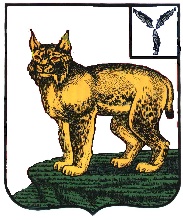 АДМИНИСТРАЦИЯТУРКОВСКОГО МУНИЦИПАЛЬНОГО РАЙОНА САРАТОВСКОЙ ОБЛАСТИПОСТАНОВЛЕНИЕОт 13.11.2019 г. № 1751Об организации системы внутреннего обеспечения соответствия требованиям антимонопольного законодательства в администрации Турковского муниципального района В соответствии с распоряжением Правительства Российской Федерации от 18 октября 2018 года № 2258-р «Об утверждении методических рекомендаций по созданию и организации федеральными органами исполнительной власти системы внутреннего обеспечения соответствия требованиям антимонопольного законодательства», Уставом Турковского муниципального района администрация Турковского муниципального района ПОСТАНОВЛЯЕТ: 1. Утвердить Положение об организации системы внутреннего обеспечения соответствия требованиям антимонопольного законодательства в администрации Турковского муниципального района согласно приложению.2. Опубликовать настоящее постановление в официальном информационном бюллетене «Вестник Турковского муниципального района» и разместить на официальном сайте администрации Турковского муниципального района в информационно-телекоммуникационной сети «Интернет». 3. Контроль за исполнением настоящего постановления оставляю за собой.4. Настоящее постановление вступает в силу со дня его подписания.Глава Турковского муниципального района						А.В. НикитинПриложение к постановлению администрации муниципального района от 13.11.2019 г. № 1751Положение об организации системы внутреннего обеспечения соответствия требованиям антимонопольного законодательства в администрации Турковского муниципального района Раздел I. Общие положения1.1. Настоящее Положение разработано в целях формирования единого подхода к созданию и организации в администрации Турковского муниципального района (далее – администрация муниципального района) системы внутреннего обеспечения соответствия требованиям антимонопольного законодательства (далее – система обеспечения антимонопольных требований).1.2. Термины, используемые в настоящем Положении:«антимонопольное законодательство» – законодательство, основывающееся на Конституции Российской Федерации, Гражданском кодексе Российской Федерации и состоящее из Федерального закона «О защите конкуренции», иных федеральных законов, регулирующих отношения, связанные с защитой конкуренции, в том числе с предупреждением и пресечением монополистической деятельности и недобросовестной конкуренции, в которых участвуют федеральные органы исполнительной власти, органы государственной власти субъектов Российской Федерации, органы местного самоуправления, иные осуществляющие функции указанных органов, органы или организации, а также государственные внебюджетные фонды, Центральный банк Российской Федерации, российские юридические лица и иностранные юридические лица, физические лица, в том числе индивидуальные предприниматели;«нарушение антимонопольного законодательства» – недопущение, ограничение, устранение конкуренции структурными подразделениями и должностными лицами администрации муниципального района;«риски нарушения антимонопольного законодательства» – сочетание вероятности и последствий наступления неблагоприятных событий в виде ограничения, устранения или недопущения конкуренции.Раздел II. Цели, задачи и принципы системы обеспечения антимонопольных требований2.1. Цели системы обеспечения антимонопольных требований:а) обеспечение соответствия деятельности структурных подразделений и должностных лиц администрации муниципального района требованиям антимонопольного законодательства;б) профилактика нарушений требований антимонопольного законодательства в деятельности структурных подразделений и должностных лиц администрации муниципального района.2.2. Задачи системы обеспечения антимонопольных требований:а) выявление рисков нарушения антимонопольного законодательства;б) управление рисками нарушения антимонопольного законодательства;в) контроль за соответствием деятельности структурных подразделений и должностных лиц администрации муниципального района требованиям антимонопольного законодательства;г) оценка эффективности функционирования в администрации муниципального района системы обеспечения антимонопольных требований.2.3. При организации системы обеспечения антимонопольных требований структурные подразделения и должностные лица администрации муниципального района руководствуются следующими принципами:а) заинтересованность в эффективности функционирования системы обеспечения антимонопольных требований;б) регулярность оценки рисков нарушения антимонопольного законодательства;в) обеспечение информационной открытости функционирования системы обеспечения антимонопольных требований;г) непрерывность функционирования и совершенствование системы обеспечения антимонопольных требований. Раздел III. Сведения об органе, ответственном за функционирование системы обеспечения антимонопольных требований, и коллегиальном органе, осуществляющем оценку эффективности ее функционирования3.1. Общий контроль за организацией и функционированием системы обеспечения антимонопольных требований осуществляется главой Турковского муниципального района, который: а) применяет предусмотренные законодательством Российской Федерации меры ответственности за несоблюдение муниципальными служащими правовых актов об организации и функционировании системы обеспечения антимонопольных требований;б) рассматривает материалы, отчеты и результаты периодических оценок эффективности функционирования системы обеспечения антимонопольных требований и принимает меры, направленные на устранение выявленных недостатков;в) осуществляет контроль за устранением выявленных недостатков системы обеспечения антимонопольных требований.3.2. Функции уполномоченного подразделения администрации муниципального района, связанные с организацией и функционированием антимонопольного комплаенса, осуществляет комиссия (далее - Комиссия) в составе:- заместителя главы администрации муниципального района – начальника финансового управления администрации муниципального района (председатель комиссии);- начальника управления строительства, ЖКХ, ГО и ЧС администрации муниципального района;- начальника управления образования администрации муниципального района;- начальника управления имущества и межведомственного взаимодействия администрации муниципального района;- начальника отдела экономики и муниципального заказа администрации муниципального района;- консультанта по правовой работе администрации муниципального района.3.3. К компетенции Комиссии относятся следующие функции:а) выявление рисков нарушения антимонопольного законодательства, учет обстоятельств, связанных с рисками нарушения антимонопольного законодательства, определение вероятности возникновения рисков нарушения антимонопольного законодательства;б) выявление конфликта интересов в деятельности служащих и структурных подразделений администрации муниципального района, разработка предложений по их исключению; в) организация обучения служащих администрации муниципального района по вопросам, связанным с соблюдением антимонопольного законодательства; г) организация внутренних расследований, связанных с функционированием системы обеспечения антимонопольных требований;д) взаимодействие с антимонопольным органом и организация содействия ему в части, касающихся вопросов, связанных с проводимыми проверками;е) информирование главы Турковского муниципального района о внутренних документах, которые могут повлечь нарушение антимонопольного законодательства.К компетенции председателя комиссии относится:к) рассмотрение и оценка мероприятий Управления в части, касающейся функционирования антимонопольного комплаенса;л) рассмотрение и утверждение доклада об антимонопольном комплаенсе.3.4. Оценку эффективности организации и функционирования системы обеспечения антимонопольных требований осуществляет Общественный совет Турковского муниципального района Саратовской области, к функциям которого относятся:а) рассмотрение и оценка мероприятий администрации муниципального района в части, касающейся функционирования системы обеспечения антимонопольных требований;б) рассмотрение и утверждение доклада о системе обеспечения антимонопольных требований.Раздел IV. Порядок выявления и оценки рисков нарушения антимонопольного законодательства4.1. В целях выявления рисков нарушения антимонопольного законодательства Комиссия на регулярной основе организует проведение следующих мероприятий:а) анализ выявленных нарушений антимонопольного законодательства в деятельности администрации муниципального района за предыдущие 3 года (наличие предостережений, предупреждений, штрафов, жалоб, возбужденных дел);б) анализ нормативных правовых актов администрации муниципального района;в) анализ проектов нормативных правовых актов администрации муниципального района;г) мониторинг и анализ практики применения администрацией антимонопольного законодательства;д) проведение систематической оценки эффективности разработанных и реализуемых мероприятий по снижению рисков нарушения антимонопольного законодательства.4.2. При проведении (не реже одного раза в год) анализа выявленных нарушений антимонопольного законодательства за предыдущие 3 года (наличие предостережений, предупреждений, штрафов, жалоб, возбужденных дел) проводятся следующие мероприятия:а) осуществление сбора в структурных подразделениях администрации муниципального района сведений о наличии нарушений антимонопольного законодательства;б) составление перечня нарушений антимонопольного законодательства в администрации муниципального района, который содержит классифицированные по сферам деятельности администрации муниципального района сведения о выявленных за последние 3 года нарушениях антимонопольного законодательства (отдельно по каждому нарушению) и информацию о нарушении (указание нарушенной нормы антимонопольного законодательства, краткое изложение сути нарушения, указание последствий нарушения антимонопольного законодательства и результата рассмотрения нарушения антимонопольным органом), позицию антимонопольного органа, сведения о мерах по устранению нарушения, а также о принятых мерах, направленных на недопущение повторения нарушения.4.3. При проведении (не реже одного раза в год) анализа действующих нормативных правовых актов администрации муниципального района, регулирующих правоотношения в сфере антимонопольного законодательства, организуются следующие мероприятия:а) разработка и размещение на официальном сайте администрации муниципального района исчерпывающего перечня нормативных правовых актов администрации муниципального района (далее – перечень актов) с приложением к перечню актов текстов таких актов, за исключением актов, содержащих сведения, относящиеся к охраняемой законом тайне;б) размещение на официальном сайте администрации муниципального района уведомления о начале сбора замечаний и предложений организаций и граждан по перечню актов; в) осуществление сбора и проведение анализа представленных замечаний и предложений организаций и граждан по перечню актов;г) рассмотрение вопросов необходимости внесения изменений в муниципальные нормативные правовые акты. 4.4. При проведении анализа проектов нормативных правовых актов реализуются следующие мероприятия:а) размещение на официальном сайте администрации муниципального района в сети «Интернет» проекта муниципального нормативного правового акта с необходимым обоснованием реализации предлагаемых решений, в том числе их влияния на конкуренцию;б) осуществление сбора и проведение оценки поступивших от организаций и граждан замечаний и предложений по проекту нормативного правового акта. 4.5. При проведении мониторинга и анализа практики применения антимонопольного законодательства реализуются следующие мероприятия:а) осуществление на постоянной основе сбора сведений о правоприменительной практике в администрации муниципального района;б) подготовка по итогам сбора информации, предусмотренной подпунктом «а» настоящего пункта, аналитической справки об изменениях и основных аспектах правоприменительной практики;в) проведение (по мере необходимости) рабочих совещаний с приглашением представителей антимонопольного органа по обсуждению результатов правоприменительной практики. 4.6. При выявлении рисков нарушения антимонопольного законодательства Комиссия обеспечивается проведение оценки таких рисков. Выявленные риски нарушения антимонопольного законодательства распределяются по уровням согласно приложению № 1 к настоящему Положению. 4.7. На основе проведенной оценки рисков нарушения антимонопольного законодательства Комиссией составляется описание рисков, согласно приложению № 2 к настоящему Положению.4.8. Информация о проведении выявления и оценки рисков нарушения антимонопольного законодательства включается в доклад о системе обеспечения антимонопольных требований. Раздел V. Мероприятия по снижению рисков нарушения антимонопольного законодательства5.1. В целях снижения рисков нарушения антимонопольного законодательства Комиссией обеспечивается разработка (не реже одного раза в год) мероприятий по снижению рисков нарушения антимонопольного законодательства.5.2. Информация об исполнении мероприятий по снижению рисков нарушения антимонопольного законодательства должна включаться в доклад о системе обеспечения антимонопольных требований. Раздел VI. Осуществление контроля за функционированием системы обеспечения антимонопольных требований 6.1. Общий контроль за организацией и функционированием системы обеспечения антимонопольных требований осуществляется главой Турковского муниципального района, который:а) рассматривает материалы, отчеты и результаты периодических оценок эффективности системы обеспечения антимонопольных требований и принимает меры, направленные на устранение выявленных недостатков;б) осуществляет контроль за устранением выявленных недостатков системы обеспечения антимонопольных требований. Раздел VII. Ключевые показатели и порядок оценки эффективности функционирования системы обеспечения антимонопольных требований7.1. В целях оценки эффективности функционирования системы обеспечения антимонопольных требований устанавливаются следующие ключевые показатели:а) снижение количества правонарушений в области антимонопольного законодательства, совершенных должностными лицами администрации муниципального района;б) отсутствие выданных администрации муниципального района и должностным лицам администрации муниципального района предупреждений антимонопольных органов;в) отсутствие возбужденных дел о нарушении администрацией муниципального района, должностными лицами администрации муниципального района антимонопольного законодательства;г) отсутствие фактов привлечения администрации муниципального района, должностных лиц администрации муниципального района к административной ответственности за нарушение антимонопольного законодательства.7.2. Комиссия проводит не реже одного раза в год оценку достижения ключевых показателей эффективности системы обеспечения антимонопольных требований, информация о результатах оценки должна включаться в доклад о системе обеспечения антимонопольных требований. Раздел VIII. Доклад о системе обеспечения антимонопольных требований 8.1. Доклад о системе обеспечения антимонопольных требований должен содержать информацию:а) о результатах проведенной оценки рисков нарушения антимонопольного законодательства;б) об исполнении мероприятий по снижению рисков нарушения антимонопольного законодательства;в) о достижении ключевых показателей эффективности системы обеспечения антимонопольных требований.8.2. Комиссия предоставляет доклад на подпись главе Турковского муниципального района, который направляет доклад на утверждение в Общественный совет Турковского муниципального района, не реже одного раза в год до 1 февраля. 8.3. Доклад, утвержденный Общественным советом Турковского муниципального района, размещается на официальном сайте администрации муниципального района в сети «Интернет» и направляется в территориальный орган Федеральной антимонопольной службы ежегодно не позднее 1 марта. Приложение №1к Положению об организации системы внутреннего обеспечения соответствия требованиям антимонопольного законодательства в администрации Турковского муниципального районаУровни рисков нарушения антимонопольного законодательстваПриложение №2к Положению об организации системы внутреннего обеспечения соответствия требованиям антимонопольного законодательства в администрации Турковского муниципального района Описание рисков нарушения антимонопольного законодательстваУровень рискаОписание рискаНизкий Отрицательное влияние на отношение институтов гражданского общества к деятельности администрации муниципального района по развитию конкуренции, вероятность выдачи предупреждения, возбуждения дела о нарушении антимонопольного законодательства, наложения штрафа отсутствует.НезначительныйВероятность выдачи администрации муниципального района предупреждения.Существенный Вероятность выдачи администрации муниципального района предупреждения и возбуждения в отношении него дела о нарушении антимонопольного законодательства.Высокий Вероятность выдачи администрации муниципального района предупреждения, возбуждения в отношении него дела о нарушении антимонопольного законодательства и привлечения его к административной ответственности (штраф, дисквалификация).№ п/пВыявленные рискиОписание рисковПричины возникновения рисковМероприятия по минимизации и устранению рисковНаличие (отсутствие) остаточных рисков Вероятность повторного возникновения рисков